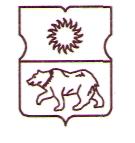 СОВЕТ ДЕПУТАТОВмуниципального округаЮЖНОЕ МЕДВЕДКОВОРЕШЕНИЕ11 июля 2019 года № 09 / 4 – СДО внесении изменений в решение Совета депутатов муниципального округа Южное Медведково от 25 апреля 2013 года № 05/2-СДВ соответствии со статьей 22 Федерального закона от 2 марта 2007 года 
№ 25-ФЗ «О муниципальной службе в Российской Федерации», статьями 9, 29 Закона города Москвы от 22 октября 2008 года № 50 «О муниципальной службе в городе Москве», указом Мэра Москвы от 29 мая 2019 года № 33-УМ «О внесении изменений в указы Мэра Москвы от 10 ноября 2006 года № 59-УМ и от 29 декабря 2018 года  № 115-УМ», пунктом 4 статьи 18 Устава муниципального округа Южное Медведково Совет депутатов муниципального округа Южное Медведково решил:1. Внести в решение Совета депутатов муниципального округа Южное Медведково от 25 апреля 2013 года № 05/2-СД «Об утверждении Порядка оплаты труда муниципальных служащих администрации муниципального округа Южное Медведково» следующие изменения:1.1. Пункт 2.5.1. приложения к решению изложить в следующей редакции:«2.5.1. Выплата ежемесячного денежного поощрения муниципальным служащим, замещающим должности главы администрации, заместителя главы администрации производится в размере не менее трех должностных окладов, иные должности муниципальной службы – в размере не менее четырех должностных окладов, с возможностью повышения указанных размеров ежемесячного денежного поощрения по решению соответствующего руководителя, принимаемому исходя из профессиональных качеств муниципального служащего, сложности и значимости выполняемых им обязанностей. Изменение указанных размеров ежемесячного денежного поощрения производится:- в отношении муниципального служащего, замещающего должность главы администрации – на основании распоряжения главы муниципального округа;- в отношении муниципальных служащих, замещающих иные должности муниципальной службы – на основании распоряжения администрации.».2. Настоящее решение вступает в силу со дня его официального опубликования в бюллетене «Московский муниципальный вестник» и применяется к правоотношениям, возникшим с 1 июня 2019 года.3. Контроль за выполнением настоящего решения возложить на главу муниципального округа Южное Медведково Иванова О.А.Глава муниципального округаЮжное Медведково								О.А. Иванов